2024上海国际环保展ECOTECH CHINA 2024展会日期：2024年6月3-5日（星期一-星期三）展馆名称：上海丨国家会展中心（虹桥） 地址：上海市盈港东路168号主办单位：中华环保联合会、中国节能协会、中国膜工业协会、中国环保机械行业协会、中国仪器仪表行业协会、上海市环境保护产业协会、上海荷瑞展览有限公司、Informa Markets协办单位：上海荷祥会展有限公司展会官网：http://www.ecotechchina.com/展会规模：18万+平方米展示面积、2,300+品牌展商、90,000+专业观众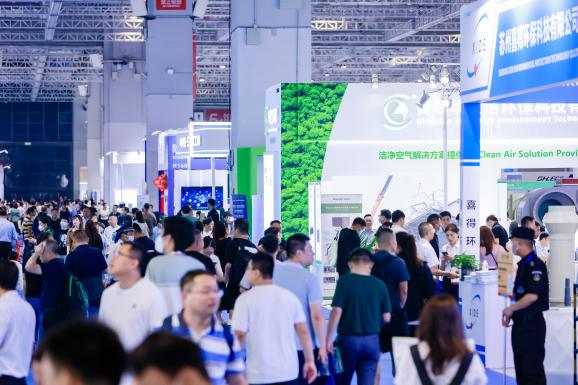 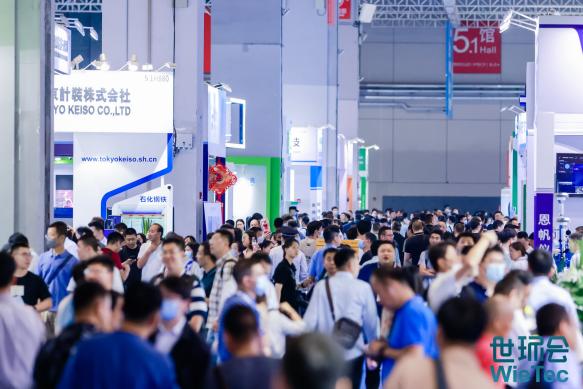 丨2023上海国际环保展现场展会简介：上海国际环保展由中华环保联合会、中国节能协会、中国膜工业协会、中国仪器仪表行业协会、上海市环境保护产业协会、上海荷瑞展览有限公司、Informa Markets联合主办，上海荷祥会展有限公司协办。作为引领环保行业的风向标盛会，上海国际环保展致力于打造集产品、技术、解决方案于一体的环境综合治理平台，为环保行业供需双方提供精准高效的合作商机。2024上海国际环保展将于2024年6月3-5日在上海丨国家会展中心（虹桥）盛大召开。本届展会展示范围覆盖环境综合治理、废气治理、固废处置/污泥处理、除尘/脱硫脱硝、环境监测/过程控制、水处理等环保全产业链。汇聚中国中车、中建环能、华世洁、恩国、可迪尔、恒康、深城、绿然、德列孚、众诚联创等2,300多家知名品牌参展，预计将吸引90,000名来自化工、制药、食品、电子、市政等终端领域的专业观众到场，洽谈采购计划与开展行业技术交流。展会携手世环会系列展同期举办80多场高端论坛，聚焦减污降碳、绿色节能、VOCs治理、医废处置、智慧水务、环境监测等多个行业热点，邀请环保行业龙头企业代表、环保专家及政府领导等近1000位嘉宾，多维度深入探讨行业未来发展趋势。品牌展商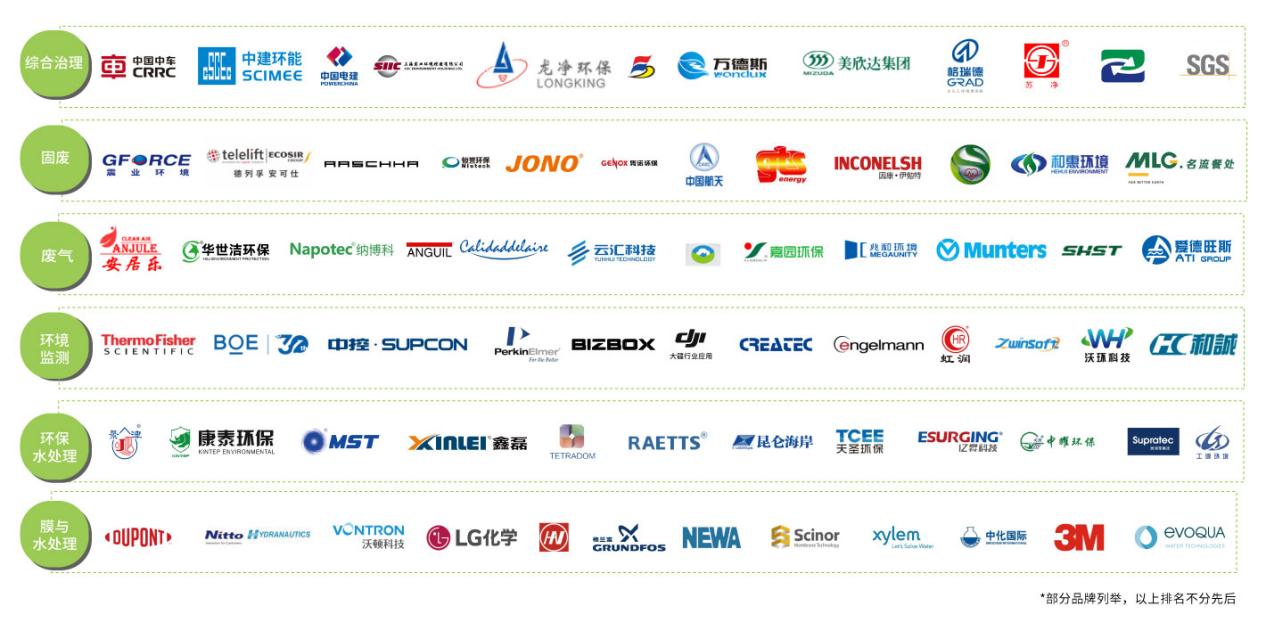 展会亮点：1、享誉中国16年的环保产业平台，是企业发布新品、提升品牌形象的优选平台2、100+个国家及地区观众齐聚，打造国际化社交圈，提前获取海外市场商机3、深耕环保领域16年，积累200多万专业观众数据，保障企业参展效果4、携手全国100+家行业协会，精准触达化工制药、汽车、电子等38个终端买家资源5、同期80+专业论坛，助力企业把握行业风向，快速洞悉市场新机遇6、覆盖微信/百度/朋友圈/抖音等10大主流营销渠道，全面提高企业品牌曝光度7、世界知名展览集团英富曼会展带来的海外观众和国际业务资源加持展品范围：综合治理环综治理工程、第三方环保服务、环综投资与建设、环综项目运营管理、环综治理PPP服务废气治理废气处理工程、废气治理成套设备、废气回收利用技术与设备、工业废气处理设备、异味处理设备、净化除臭技术、吸排风设备、相关配套设备固废处置/污泥处理污泥处理设备、污泥干化设备、污泥除臭技术、建筑垃圾处理、综合处置再利用、污泥输送设备、废弃物回收利用、智能垃圾处理设备、农业/畜牧业废弃物处理、综合固废处置、厨余垃圾处理设备、破碎/分选/输送设备除尘/脱硫脱硝除尘净化技术与设备、滤布滤筒及配件、洁净煤技术与设备、脱硫技术与设备、脱硝技术与设备、相关配套设备环境监测/过程控制环境监测检测设备、过程控制及检验检测仪表、智慧水务管理技术及系统、智慧物联系统、实验室分析设备、节能监测/计量仪表、第三方环境检测服务、智慧水文水利监测设备水处理污水/废水处理设备及配套、膜及膜配件、市政工程及水生态治理、锅炉水处理关于主办方【上海荷瑞展览有限公司】上海荷瑞展览有限公司（简称：荷瑞展览）作为一家历时十余载，拥有丰富筹划和组织国内外专业品牌展览会经验的主办机构，荷瑞展览始终秉承工匠精神，专注于B2B领域，致力于打造卓越的国际性环境商贸平台。【英富曼会展】InformaMarkets为不同行业与专业市场打造实现交易、创新和发展的平台。通过举办线下品牌展会、提供精准的数字服务和切实可行的数据解决方案，为全球客户和合作伙伴提供参与、体验和开展业务的机会。【世环通】世环通是专注于节能减排与低碳环保的绿色环境产业采购服务平台，连接20万家优质供应商和百万专业采购商。采购商通过世环通网站和微信小程序可随时了解供应商的产品图文、产品手册、企业资质、产品解说视频等一系列深度资料，并能一键快速预约会谈。每年通过与世环通无缝衔接的世环会系列大型展会，采购商不但能同4,000多家优选的品牌供应商直接面对面交流，零距离体验产品实物，还能在第一时间获悉新品发布、行业直播、线下会议活动等高价值信息，为供应商储备和采购评估作更充足准备。世环通致力于为绿色环境产业链的采购方提供优惠、省力、可靠的采购流程服务。联系方式参展咨询：马先生 +86-21-33231316市场合作：王女士 +86-21-33231419